О внесении изменений в постановление администрации Сявалкасинского сельского поселения Вурнарского района Чувашской Республики от 06.12.2019 г. № 49 «Об утверждении административного регламента администрации Сявалкасинского сельского поселения Вурнарского района Чувашской Республики по предоставлению муниципальной услуги «Выдача разрешения на ввод объекта в эксплуатацию»      Во исполнение протеста прокуратуры Вурнарского района Чувашской Республики 15.02.2020 г. №03-01-2020, и в соответствии с Федеральным законом от 27.12.2019 г. № 472-ФЗ «О внесении изменений в Градостроительный кодекс Российской Федерации»  администрация Сявалкасинского сельского поселения Вурнарского района Чувашской Республики ПОСТАНОВЛЯЕТ:1.     Внести изменения в постановление администрации Сявалкасинского сельского поселения Вурнарского района Чувашской Республики от 06.12.2019 г. №49 «Об утверждении Административного регламента администрации Сявалкасинского сельского поселения  Вурнарского района Чувашской Республики  по предоставлению муниципальной услуги «Выдача разрешения на ввод объекта в эксплуатацию» следующие изменения: в пункте 2.4. раздела II слова «в течение 7 рабочих дней» заменить словами «в течение 5 рабочих дней»; пункт 3.5. раздела III дополнить новым абзацем следующего содержания: "Разрешение на строительство выдается в форме электронного документа, подписанного электронной подписью, в случае, если это указано в заявлении о выдаче разрешения на ввод объекта в эксплуатацию.".2.    Настоящее постановление вступает в силу после его официального опубликования. Глава Сявалкасинского сельского поселенияВурнарского района Чувашской Республики                                             О.П.УгловаЧĂВАШ РЕСПУБЛИКИВАРНАР РАЙОНĚ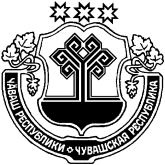 ЧУВАШСКАЯ РЕСПУБЛИКА ВУРНАРСКИЙ РАЙОН ÇАВАЛКАС ЯЛ ПОСЕЛЕНИЙĚН АДМИНИСТРАЦИЙĚ ЙЫШĂНУ« 25 »_ март     _2020 с.  № 17                     Сявалкас ялеАДМИНИСТРАЦИЯ СЯВАЛКАСИНСКОГО СЕЛЬСКОГО ПОСЕЛЕНИЯ ПОСТАНОВЛЕНИЕ«_25 »_марта  _2020 г.  №  17 д. Сявалкасы